Attachment D – SureClose pail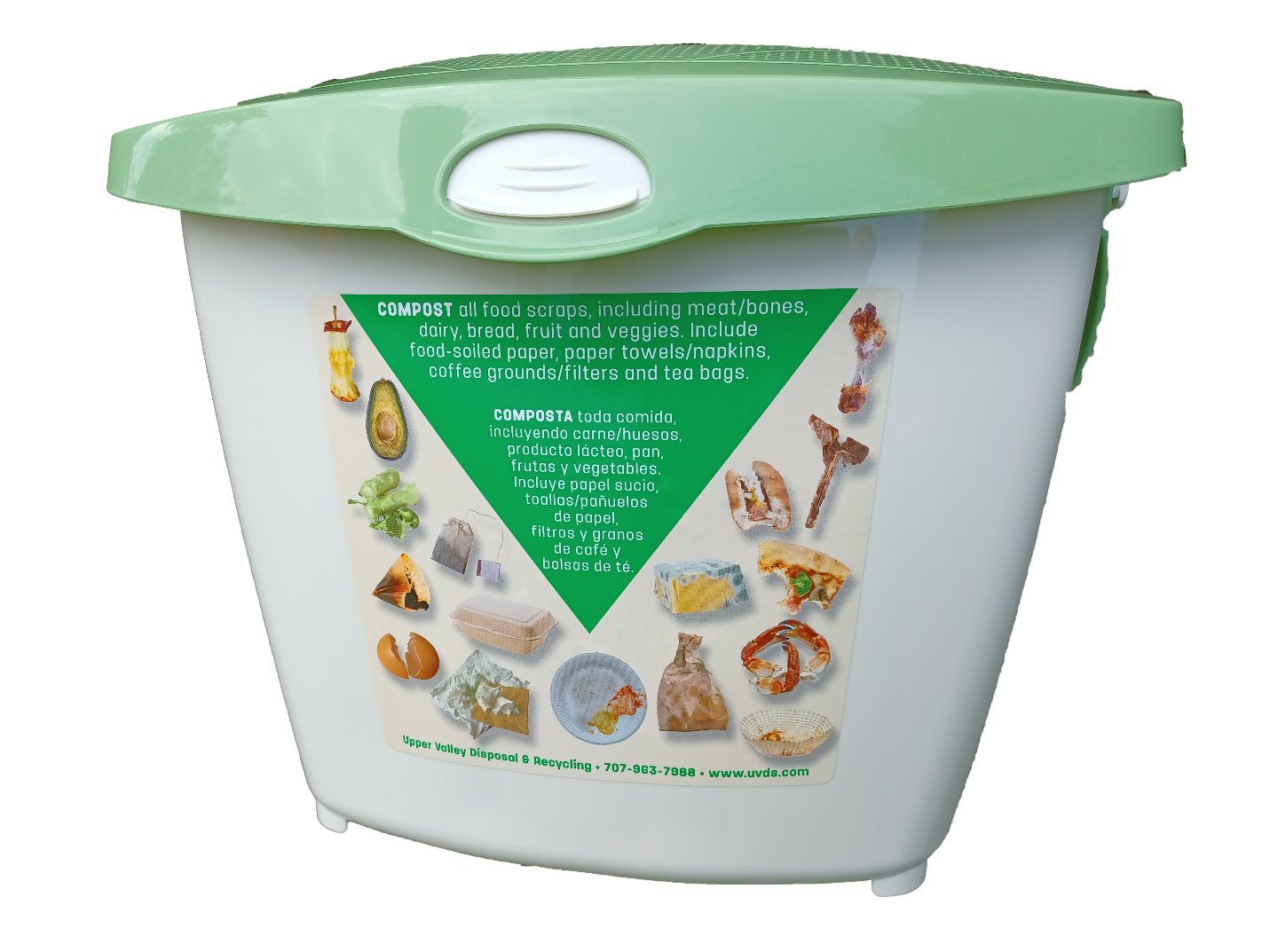 